                    ПАСПОРТ (ИНВЕНТАРНЫЙ) № _ 1____ и дата  13.10.2017_________Паспорт благоустройства общественной территорииОБЩИЕ СВЕДЕНИЯ1. Адрес объекта:  забайкальский край, Шелопугинский район, с. Вершино-Шахтаминский, ул. Трактовая, стадион.2. Составитель паспорта: (наименование инвентаризационной комиссия муниципального образования, ФИО секретаря Комиссии)Инвентаризационная комиссия администрации сельского поселения «Вершино-Шахтаминское» секретарь Стефанюк А.Г.3. Сведения об общественной территории (в м2):                                                                      1. Схема общественной территории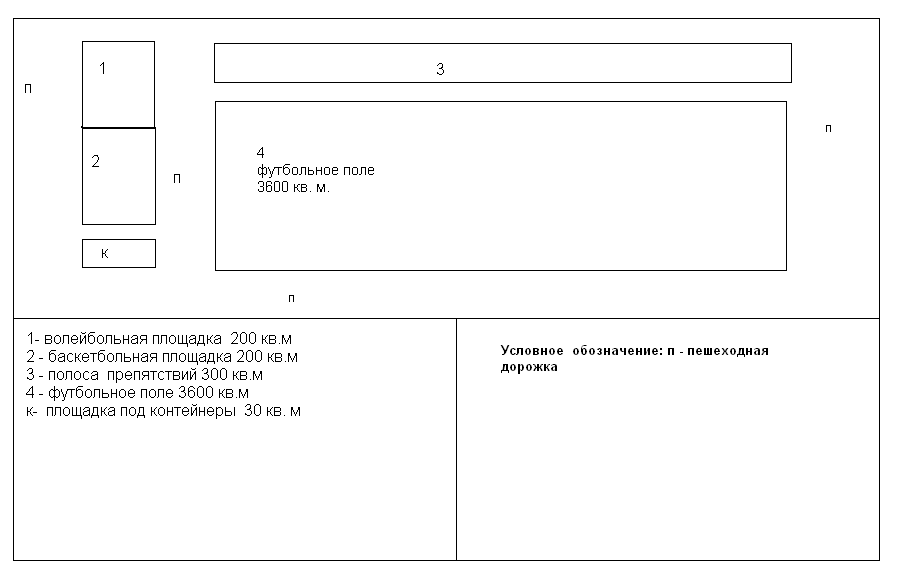 Экспликация к схеме.А. Сооружения:Б. Дорожно-тропиночная сеть:Г. Освещение:Потребность в благоустройстве общественной территорииПредседатель инвентаризационной комиссии: Глава администрации СП «Вершино-Шахтаминское»                                             Горбунова  Людмила  НиколаевнаЧлены комиссии: Заместитель председателя комиссии :Заместитель  главы  администрации СП «Вершино-Шахтаминское»:                  Стефанюк  Анна  ГеннадьевнаДиректор МУП ЖКХ «Шахтаминское» :                                                                      Бронников  Георгий  ВасильевичДепутат   совета муниципального района «Шелопугинский район», житель      Тюкавкина Лариса МихайловнаДепутат совета сельского поселения «Вершино-Шахтаминское», житель            Шипицын Алексей АндреевичДепутат совета сельского поселения «Вершино-Шахтаминское», житель            Костенко Андрей ЮрьевичЖитель села «Вершино-Шахтаминский	Шайхудинова Лариса ИвановнаЖитель села «Вершино-Шахтаминский»                                                                     Литвинцева Валентина Николаевна        ПАСПОРТ (ИНВЕНТАРНЫЙ) № _ 2____ и дата  13.10.2017_Паспорт благоустройства общественной территорииОБЩИЕ СВЕДЕНИЯ1. Адрес объекта:  забайкальский край, Шелопугинский район, с. Вершино-Шахтаминский, ул. Трактовая, парковая зона.2. Составитель паспорта: (наименование инвентаризационной комиссия муниципального образования, ФИО секретаря Комиссии)Инвентаризационная комиссия администрации сельского поселения «Вершино-Шахтаминское» секретарь Стефанюк А.Г.3. Сведения об общественной территории (в м2):                                                       1. Схема общественной территории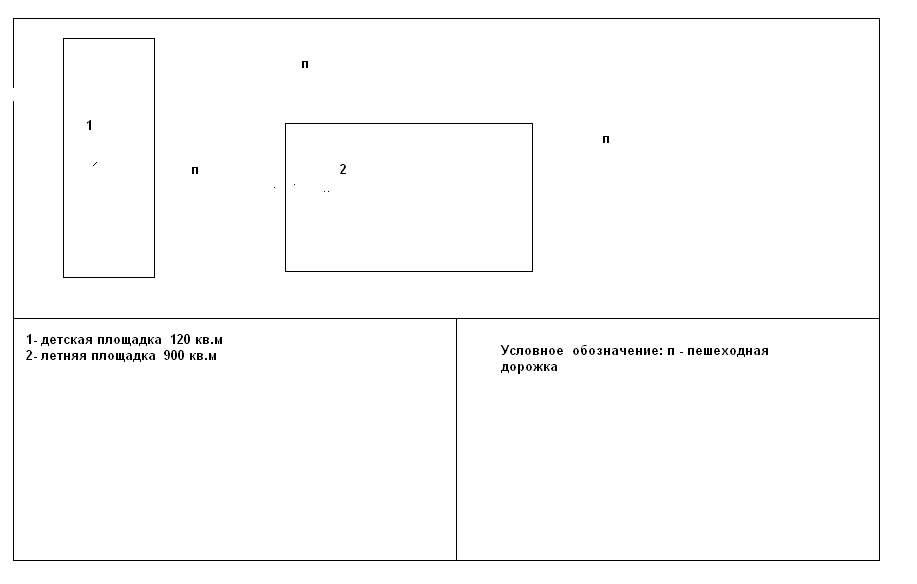 Экспликация к схеме.А. Сооружения:Б. Дорожно-тропиночная сеть:Г. Освещение:Потребность в благоустройстве общественной территорииПредседатель инвентаризационной комиссии: Глава администрации СП «Вершино-Шахтаминское»                                             Горбунова  Людмила  НиколаевнаЧлены комиссии: Заместитель председателя комиссии :Заместитель  главы  администрации СП «Вершино-Шахтаминское»:                  Стефанюк  Анна  ГеннадьевнаДиректор МУП ЖКХ «Шахтаминское» :                                                                      Бронников  Георгий  ВасильевичДепутат   совета муниципального района «Шелопугинский район», житель      Тюкавкина Лариса МихайловнаДепутат совета сельского поселения «Вершино-Шахтаминское», житель            Шипицын Алексей АндреевичДепутат совета сельского поселения «Вершино-Шахтаминское», житель            Костенко Андрей ЮрьевичЖитель села «Вершино-Шахтаминский	Шайхудинова Лариса ИвановнаЖитель села «Вершино-Шахтаминский»                                                                     Литвинцева Валентина Николаевна№ п/пУровень благоустройства, %Общая площадь общественной территориив том числе:в том числе:в том числе:№ п/пУровень благоустройства, %Общая площадь общественной территорииПлощадь проездов, площадокПлощадь проездов, Площадь проездов, тротуаров, площадок1325600,0 4300,00 160,00 5460,0№№п/пНаименованиеКол-во, единицПлощадь, кв.мВидпокрытияВид и перечень элементов (оборудования)Уровень благоустройства, %Потребность в благоустройстве: Потребность в благоустройстве: Потребность в благоустройстве: №№п/пНаименованиеКол-во, единицПлощадь, кв.мВидпокрытияВид и перечень элементов (оборудования)Уровень благоустройства, %устройство, ремонт, замена (указать) кол-во, единиц площадь, кв.м ---------1Волейбольная площадка1200грунтСтолбы,волейбольная сетка, скамейки0- устройство1/6200Площадка для отдыха------ -21200грунтСтолбы для баскетбольных колец, скамейкиустройство2/62003Полоса препятствий1300грунт-0устройство13004Футбольное поле13600грунтВорота с  сеткой, скамейки-- устройство-2/103600№№п/пНаименованиеКол-во, единицПлощадь, кв.мВидпокрытияВид и перечень элементов (оборудования)Уровень благоустройства, %Потребность в благоустройстве: Потребность в благоустройстве: Потребность в благоустройстве: №№п/пНаименованиеКол-во, единицПлощадь, кв.мВидпокрытияВид и перечень элементов (оборудования)Уровень благоустройства, %устройство, ремонт, замена (указать) площадь, кв.м размеры, м 1Проезды--------Тротуары--------Пешеходные дорожки4320асфальт--устройство320-Лестницы--------Отмостки--------Специальные дорожки (велодорожка и т.д.)--------Элементы благоустройства территорий по приспособлению для маломобильных групп населения: пандусы, съезды--------Иные варианты сети--------В. Малые архитектурные формы и элементы благоустройства: № п/п Наименование Наименование Ед. изм. Текущее наличие Текущее наличие Уровень освещенности, % Потребность в благоустройстве:Потребность в благоустройстве:№ п/п Наименование Наименование Ед. изм. Текущее наличие Текущее наличие Уровень освещенности, % устройство (установка), Кол-во 1Светильники, едСветильники, едед.8870установка82Опоры, ед.Опоры, ед.шт.88* установка83Кабели, мКабели, мм.п.340340* устройство340№ п/п Вид объекта благоустройстваПлощадь, кв.м.Площадь, кв.м.Потребность в благоустройстве:Потребность в благоустройстве:№ п/п Вид объекта благоустройстваПлощадь, кв.м.Площадь, кв.м.Замена, ремонт, реконструкция (указать)Замена, ремонт, реконструкция (указать)1 Площадь----2 Парк---3 Набережная----4 Сквер---5Пешеходная зона--6Многофункциональные спортивно-игровые площадки4330-реконструкция-7Иной вид объекта общественной территории:----№ п/пУровень благоустройства, %Общая площадь общественной территориив том числе:в том числе:в том числе:№ п/пУровень благоустройства, %Общая площадь общественной территорииПлощадь проездов, площадокПлощадь проездов, Площадь проездов, тротуаров, площадок1323500,0 0,00 0,00 120,0№№п/пНаименованиеКол-во, единицПлощадь, кв.мВидпокрытияВид и перечень элементов (оборудования)Уровень благоустройства, %Потребность в благоустройстве: Потребность в благоустройстве: Потребность в благоустройстве: №№п/пНаименованиеКол-во, единицПлощадь, кв.мВидпокрытияВид и перечень элементов (оборудования)Уровень благоустройства, %устройство, ремонт, замена (указать) кол-во, единиц площадь, кв.м -1120асфальтЦветники,скамейки-устройство11201Летняя площадка1900грунтЛетняя сцена, скамейки- устройство1/10900№№п/пНаименованиеКол-во, единицПлощадь, кв.мВидпокрытияВид и перечень элементов (оборудования)Уровень благоустройства, %Потребность в благоустройстве: Потребность в благоустройстве: Потребность в благоустройстве: №№п/пНаименованиеКол-во, единицПлощадь, кв.мВидпокрытияВид и перечень элементов (оборудования)Уровень благоустройства, %устройство, ремонт, замена (указать) площадь, кв.м размеры, м 1Проезды--------Тротуары--------Пешеходные дорожки4120грунт--устроиство120-Лестницы--------Отмостки--------Специальные дорожки (велодорожка и т.д.)--------Элементы благоустройства территорий по приспособлению для маломобильных групп населения: пандусы, съезды--------Иные варианты сети--------В. Малые архитектурные формы и элементы благоустройства: № п/п Наименование Наименование Ед. изм. Текущее наличие Текущее наличие Уровень освещенности, % Потребность в благоустройстве:Потребность в благоустройстве:№ п/п Наименование Наименование Ед. изм. Текущее наличие Текущее наличие Уровень освещенности, % устройство (установка), Кол-во 1Светильники, едСветильники, едед.5515установка52Опоры, ед.Опоры, ед.шт.55* установка53Кабели, мКабели, мм.п.200200* устройство200№ п/п Вид объекта благоустройстваПлощадь, кв.м.Площадь, кв.м.Потребность в благоустройстве:Потребность в благоустройстве:№ п/п Вид объекта благоустройстваПлощадь, кв.м.Площадь, кв.м.Замена, ремонт, реконструкция (указать)Замена, ремонт, реконструкция (указать)1 Площадь----2 Парк---3 Набережная----4 Сквер---5Пешеходная зона--6Многофункциональные спортивно-игровые площадки----7Иной вид объекта общественной территории:----